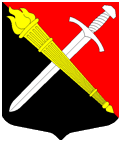 СОВЕТ ДЕПУТАТОВмуниципальное образование Тельмановское сельское поселение Тосненского района Ленинградской областиРЕШЕНИЕ № 281Принято советом депутатов «12» июня 2022 годаО назначении старосты деревни Ям-Ижора Тельмановского сельского поселения Тосненского района Ленинградской областиРуководствуясь Конституцией Российской Федерации, Федеральным законом от 06.10.2003 № 131-ФЗ «Об общих принципах организации местного самоуправления в Российской Федерации», областным законом Ленинградской области от 07.12.2018 № 147-оз «О старостах сельских населенных пунктов Ленинградской области и содействии участию населения в осуществлении местного самоуправления в иных формах на частях территорий муниципальных образований Ленинградской области», Уставом муниципального образования Тельмановское сельское поселение Тосненский район Ленинградской области, рассмотрев протокол схода граждан деревни Ям-Ижора,Совет депутатов муниципального образования Тельмановское сельское поселение Тосненский район Ленинградской области,РЕШИЛ:Назначить старостой деревни Ям-Ижора Ершову Людмилу Евгеньевну, сроком на 5 лет.Признать утратившим силу решение совета депутатов № 113 от 20 августа 2019 года.3. Аппарату по обеспечению деятельности совета депутатов муниципального образования Тельмановское сельское поселение Тосненского района Ленинградской области обеспечить официальное опубликование (обнародование) настоящего решения в порядке, предусмотренном Уставом муниципального образования Тельмановское сельское поселение Тосненского района Ленинградской области.4. Настоящее решение вступает в силу с момента официального опубликования (обнародования) в порядке, предусмотренном Уставом муниципального образования Тельмановское сельское поселение Тосненского района Ленинградской области.5. Контроль исполнения настоящего решения возложить на главу муниципального образования.Глава муниципального образования                                                          Г.В. Сакулин 